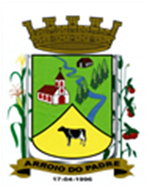 Câmara Municipal de Vereadores de Arroio do PadrePlenário Arno BottermundGabinete da Presidência REDAÇÃO FINAL                                                      PROJETO DE LEI Nº 99, DE 05 DE AGOSTO DE 2021.Inclui nova Ação no Plano Plurianual 2018/2021, Lei de Diretrizes Orçamentárias de 2021, e autoriza o Município a realizar abertura de Crédito Adicional Especial no Orçamento de 2021.Art. 1º Fica alterado o “Anexo I – Programas”, da Lei Municipal N° 1.861, de 28 de junho de 2017, que institui o Plano Plurianual 2018/2021, com a inclusão da seguinte ação:Art. 2º Fica alterado o "Anexo III - Metas e Prioridades", da Lei Municipal nº 2.178, de 17 de setembro de 2020, que dispõe sobre as Diretrizes Orçamentárias para o exercício de 2021, com a inclusão da seguinte ação:Art. 3º Fica autorizado o Município de Arroio do Padre, Poder Executivo, a realizar abertura de Crédito Adicional Especial no Orçamento do Município para o exercício de 2021, no seguinte programa de trabalho e respectivas categorias econômicas e conforme a quantia indicada:04 – Secretaria de Educação, Cultura, Esporte e Turismo03 – Manutenção das Atividades do Ensino Fundamental12 – Educação 361 – Ensino Fundamental0403 – Manutenção e Desenvolvimento do Ensino Fundamental1.433 – Aquisição de Veículo4.4.90.52.00.00.00 – Equipamentos e Material Permanente. R$ 100.000,00 (cem mil reais)Fonte de Recurso: 0036 - Fundeb Art. 4º Servirão de cobertura para o Crédito Adicional Especial de que trata o Art. 3° desta Lei, recursos financeiros provenientes do excesso de arrecadação verificado no exercício de 2021 na Fonte de Recurso: 0036 - Fundeb, no valor de R$ 100.000,00 (cem mil reais).Art. 5º Esta Lei entra em vigor na data de sua publicação.  Sala de Sessões, 24 de Agosto de 2021.Autógrafo                                                                                    ______________________Deoclécio Vinston LermPresidente da Câmara de VereadoresPROGRAMA:PROGRAMA:0403 - Manutenção e Desenvolvimento do Ensino Fundamental0403 - Manutenção e Desenvolvimento do Ensino Fundamental0403 - Manutenção e Desenvolvimento do Ensino Fundamental0403 - Manutenção e Desenvolvimento do Ensino Fundamental0403 - Manutenção e Desenvolvimento do Ensino Fundamental0403 - Manutenção e Desenvolvimento do Ensino Fundamental0403 - Manutenção e Desenvolvimento do Ensino Fundamental0403 - Manutenção e Desenvolvimento do Ensino Fundamental0403 - Manutenção e Desenvolvimento do Ensino FundamentalOBJETIVO:OBJETIVO:Criar as condições imprescindíveis para garantir uma educação básica de qualidade; Universalizar o ensino fundamental; Garantir atendimento educacional aos  alunos portadores de necessidades educativas especiais; Qualificar a oferta da educação de jovens e adultos; Garantir condições físicas e de segurança para as escolas municipais;  Garantir aos educandos o oferecimento de merenda escolar de qualidade; Assegurar a frequência dos educandos à escola, mediante a garantia de condições de acesso a estabelecimentos escolares, através de meios de transporte adequados; Assegurar equipamentos e material didático- pedagógico para as escolas municipais; Melhorar a gestão dos recursos humanos das escolas municipais; Qualificar a gestão do sistema Municipal de educação.Criar as condições imprescindíveis para garantir uma educação básica de qualidade; Universalizar o ensino fundamental; Garantir atendimento educacional aos  alunos portadores de necessidades educativas especiais; Qualificar a oferta da educação de jovens e adultos; Garantir condições físicas e de segurança para as escolas municipais;  Garantir aos educandos o oferecimento de merenda escolar de qualidade; Assegurar a frequência dos educandos à escola, mediante a garantia de condições de acesso a estabelecimentos escolares, através de meios de transporte adequados; Assegurar equipamentos e material didático- pedagógico para as escolas municipais; Melhorar a gestão dos recursos humanos das escolas municipais; Qualificar a gestão do sistema Municipal de educação.Criar as condições imprescindíveis para garantir uma educação básica de qualidade; Universalizar o ensino fundamental; Garantir atendimento educacional aos  alunos portadores de necessidades educativas especiais; Qualificar a oferta da educação de jovens e adultos; Garantir condições físicas e de segurança para as escolas municipais;  Garantir aos educandos o oferecimento de merenda escolar de qualidade; Assegurar a frequência dos educandos à escola, mediante a garantia de condições de acesso a estabelecimentos escolares, através de meios de transporte adequados; Assegurar equipamentos e material didático- pedagógico para as escolas municipais; Melhorar a gestão dos recursos humanos das escolas municipais; Qualificar a gestão do sistema Municipal de educação.Criar as condições imprescindíveis para garantir uma educação básica de qualidade; Universalizar o ensino fundamental; Garantir atendimento educacional aos  alunos portadores de necessidades educativas especiais; Qualificar a oferta da educação de jovens e adultos; Garantir condições físicas e de segurança para as escolas municipais;  Garantir aos educandos o oferecimento de merenda escolar de qualidade; Assegurar a frequência dos educandos à escola, mediante a garantia de condições de acesso a estabelecimentos escolares, através de meios de transporte adequados; Assegurar equipamentos e material didático- pedagógico para as escolas municipais; Melhorar a gestão dos recursos humanos das escolas municipais; Qualificar a gestão do sistema Municipal de educação.Criar as condições imprescindíveis para garantir uma educação básica de qualidade; Universalizar o ensino fundamental; Garantir atendimento educacional aos  alunos portadores de necessidades educativas especiais; Qualificar a oferta da educação de jovens e adultos; Garantir condições físicas e de segurança para as escolas municipais;  Garantir aos educandos o oferecimento de merenda escolar de qualidade; Assegurar a frequência dos educandos à escola, mediante a garantia de condições de acesso a estabelecimentos escolares, através de meios de transporte adequados; Assegurar equipamentos e material didático- pedagógico para as escolas municipais; Melhorar a gestão dos recursos humanos das escolas municipais; Qualificar a gestão do sistema Municipal de educação.Criar as condições imprescindíveis para garantir uma educação básica de qualidade; Universalizar o ensino fundamental; Garantir atendimento educacional aos  alunos portadores de necessidades educativas especiais; Qualificar a oferta da educação de jovens e adultos; Garantir condições físicas e de segurança para as escolas municipais;  Garantir aos educandos o oferecimento de merenda escolar de qualidade; Assegurar a frequência dos educandos à escola, mediante a garantia de condições de acesso a estabelecimentos escolares, através de meios de transporte adequados; Assegurar equipamentos e material didático- pedagógico para as escolas municipais; Melhorar a gestão dos recursos humanos das escolas municipais; Qualificar a gestão do sistema Municipal de educação.Criar as condições imprescindíveis para garantir uma educação básica de qualidade; Universalizar o ensino fundamental; Garantir atendimento educacional aos  alunos portadores de necessidades educativas especiais; Qualificar a oferta da educação de jovens e adultos; Garantir condições físicas e de segurança para as escolas municipais;  Garantir aos educandos o oferecimento de merenda escolar de qualidade; Assegurar a frequência dos educandos à escola, mediante a garantia de condições de acesso a estabelecimentos escolares, através de meios de transporte adequados; Assegurar equipamentos e material didático- pedagógico para as escolas municipais; Melhorar a gestão dos recursos humanos das escolas municipais; Qualificar a gestão do sistema Municipal de educação.Criar as condições imprescindíveis para garantir uma educação básica de qualidade; Universalizar o ensino fundamental; Garantir atendimento educacional aos  alunos portadores de necessidades educativas especiais; Qualificar a oferta da educação de jovens e adultos; Garantir condições físicas e de segurança para as escolas municipais;  Garantir aos educandos o oferecimento de merenda escolar de qualidade; Assegurar a frequência dos educandos à escola, mediante a garantia de condições de acesso a estabelecimentos escolares, através de meios de transporte adequados; Assegurar equipamentos e material didático- pedagógico para as escolas municipais; Melhorar a gestão dos recursos humanos das escolas municipais; Qualificar a gestão do sistema Municipal de educação.Criar as condições imprescindíveis para garantir uma educação básica de qualidade; Universalizar o ensino fundamental; Garantir atendimento educacional aos  alunos portadores de necessidades educativas especiais; Qualificar a oferta da educação de jovens e adultos; Garantir condições físicas e de segurança para as escolas municipais;  Garantir aos educandos o oferecimento de merenda escolar de qualidade; Assegurar a frequência dos educandos à escola, mediante a garantia de condições de acesso a estabelecimentos escolares, através de meios de transporte adequados; Assegurar equipamentos e material didático- pedagógico para as escolas municipais; Melhorar a gestão dos recursos humanos das escolas municipais; Qualificar a gestão do sistema Municipal de educação.Criar as condições imprescindíveis para garantir uma educação básica de qualidade; Universalizar o ensino fundamental; Garantir atendimento educacional aos  alunos portadores de necessidades educativas especiais; Qualificar a oferta da educação de jovens e adultos; Garantir condições físicas e de segurança para as escolas municipais;  Garantir aos educandos o oferecimento de merenda escolar de qualidade; Assegurar a frequência dos educandos à escola, mediante a garantia de condições de acesso a estabelecimentos escolares, através de meios de transporte adequados; Assegurar equipamentos e material didático- pedagógico para as escolas municipais; Melhorar a gestão dos recursos humanos das escolas municipais; Qualificar a gestão do sistema Municipal de educação.Criar as condições imprescindíveis para garantir uma educação básica de qualidade; Universalizar o ensino fundamental; Garantir atendimento educacional aos  alunos portadores de necessidades educativas especiais; Qualificar a oferta da educação de jovens e adultos; Garantir condições físicas e de segurança para as escolas municipais;  Garantir aos educandos o oferecimento de merenda escolar de qualidade; Assegurar a frequência dos educandos à escola, mediante a garantia de condições de acesso a estabelecimentos escolares, através de meios de transporte adequados; Assegurar equipamentos e material didático- pedagógico para as escolas municipais; Melhorar a gestão dos recursos humanos das escolas municipais; Qualificar a gestão do sistema Municipal de educação.Criar as condições imprescindíveis para garantir uma educação básica de qualidade; Universalizar o ensino fundamental; Garantir atendimento educacional aos  alunos portadores de necessidades educativas especiais; Qualificar a oferta da educação de jovens e adultos; Garantir condições físicas e de segurança para as escolas municipais;  Garantir aos educandos o oferecimento de merenda escolar de qualidade; Assegurar a frequência dos educandos à escola, mediante a garantia de condições de acesso a estabelecimentos escolares, através de meios de transporte adequados; Assegurar equipamentos e material didático- pedagógico para as escolas municipais; Melhorar a gestão dos recursos humanos das escolas municipais; Qualificar a gestão do sistema Municipal de educação.Criar as condições imprescindíveis para garantir uma educação básica de qualidade; Universalizar o ensino fundamental; Garantir atendimento educacional aos  alunos portadores de necessidades educativas especiais; Qualificar a oferta da educação de jovens e adultos; Garantir condições físicas e de segurança para as escolas municipais;  Garantir aos educandos o oferecimento de merenda escolar de qualidade; Assegurar a frequência dos educandos à escola, mediante a garantia de condições de acesso a estabelecimentos escolares, através de meios de transporte adequados; Assegurar equipamentos e material didático- pedagógico para as escolas municipais; Melhorar a gestão dos recursos humanos das escolas municipais; Qualificar a gestão do sistema Municipal de educação.Criar as condições imprescindíveis para garantir uma educação básica de qualidade; Universalizar o ensino fundamental; Garantir atendimento educacional aos  alunos portadores de necessidades educativas especiais; Qualificar a oferta da educação de jovens e adultos; Garantir condições físicas e de segurança para as escolas municipais;  Garantir aos educandos o oferecimento de merenda escolar de qualidade; Assegurar a frequência dos educandos à escola, mediante a garantia de condições de acesso a estabelecimentos escolares, através de meios de transporte adequados; Assegurar equipamentos e material didático- pedagógico para as escolas municipais; Melhorar a gestão dos recursos humanos das escolas municipais; Qualificar a gestão do sistema Municipal de educação.Criar as condições imprescindíveis para garantir uma educação básica de qualidade; Universalizar o ensino fundamental; Garantir atendimento educacional aos  alunos portadores de necessidades educativas especiais; Qualificar a oferta da educação de jovens e adultos; Garantir condições físicas e de segurança para as escolas municipais;  Garantir aos educandos o oferecimento de merenda escolar de qualidade; Assegurar a frequência dos educandos à escola, mediante a garantia de condições de acesso a estabelecimentos escolares, através de meios de transporte adequados; Assegurar equipamentos e material didático- pedagógico para as escolas municipais; Melhorar a gestão dos recursos humanos das escolas municipais; Qualificar a gestão do sistema Municipal de educação.Criar as condições imprescindíveis para garantir uma educação básica de qualidade; Universalizar o ensino fundamental; Garantir atendimento educacional aos  alunos portadores de necessidades educativas especiais; Qualificar a oferta da educação de jovens e adultos; Garantir condições físicas e de segurança para as escolas municipais;  Garantir aos educandos o oferecimento de merenda escolar de qualidade; Assegurar a frequência dos educandos à escola, mediante a garantia de condições de acesso a estabelecimentos escolares, através de meios de transporte adequados; Assegurar equipamentos e material didático- pedagógico para as escolas municipais; Melhorar a gestão dos recursos humanos das escolas municipais; Qualificar a gestão do sistema Municipal de educação.Criar as condições imprescindíveis para garantir uma educação básica de qualidade; Universalizar o ensino fundamental; Garantir atendimento educacional aos  alunos portadores de necessidades educativas especiais; Qualificar a oferta da educação de jovens e adultos; Garantir condições físicas e de segurança para as escolas municipais;  Garantir aos educandos o oferecimento de merenda escolar de qualidade; Assegurar a frequência dos educandos à escola, mediante a garantia de condições de acesso a estabelecimentos escolares, através de meios de transporte adequados; Assegurar equipamentos e material didático- pedagógico para as escolas municipais; Melhorar a gestão dos recursos humanos das escolas municipais; Qualificar a gestão do sistema Municipal de educação.Criar as condições imprescindíveis para garantir uma educação básica de qualidade; Universalizar o ensino fundamental; Garantir atendimento educacional aos  alunos portadores de necessidades educativas especiais; Qualificar a oferta da educação de jovens e adultos; Garantir condições físicas e de segurança para as escolas municipais;  Garantir aos educandos o oferecimento de merenda escolar de qualidade; Assegurar a frequência dos educandos à escola, mediante a garantia de condições de acesso a estabelecimentos escolares, através de meios de transporte adequados; Assegurar equipamentos e material didático- pedagógico para as escolas municipais; Melhorar a gestão dos recursos humanos das escolas municipais; Qualificar a gestão do sistema Municipal de educação.TIPOAÇÕES / PRODUTOS / FUNÇÃO / SUBFUNÇÃOAÇÕES / PRODUTOS / FUNÇÃO / SUBFUNÇÃOUnidade de MedidaANOS2.0182.0192.0202.021TOTAL TIPOAÇÕES / PRODUTOS / FUNÇÃO / SUBFUNÇÃOAÇÕES / PRODUTOS / FUNÇÃO / SUBFUNÇÃOUnidade de MedidaANOS2.0182.0192.0202.021TOTAL PAção:1.433 - Aquisição de Veículo Unid.Meta Física11Produto:Veículo AdquiridoValor100.000100.000Função:12 - EducaçãoSubfunção:361 - Ensino Fundamental(*)  Tipo:  P – Projeto       A - Atividade  OE – Operação Especial      NO – Não-orçamentária            (*)  Tipo:  P – Projeto       A - Atividade  OE – Operação Especial      NO – Não-orçamentária            (*)  Tipo:  P – Projeto       A - Atividade  OE – Operação Especial      NO – Não-orçamentária            (*)  Tipo:  P – Projeto       A - Atividade  OE – Operação Especial      NO – Não-orçamentária            (*)  Tipo:  P – Projeto       A - Atividade  OE – Operação Especial      NO – Não-orçamentária            (*)  Tipo:  P – Projeto       A - Atividade  OE – Operação Especial      NO – Não-orçamentária            (*)  Tipo:  P – Projeto       A - Atividade  OE – Operação Especial      NO – Não-orçamentária            (*)  Tipo:  P – Projeto       A - Atividade  OE – Operação Especial      NO – Não-orçamentária            (*)  Tipo:  P – Projeto       A - Atividade  OE – Operação Especial      NO – Não-orçamentária            (*)  Tipo:  P – Projeto       A - Atividade  OE – Operação Especial      NO – Não-orçamentária            (*)  Tipo:  P – Projeto       A - Atividade  OE – Operação Especial      NO – Não-orçamentária            PROGRAMA:0403 - Manutenção e Desenvolvimento do Ensino Fundamental0403 - Manutenção e Desenvolvimento do Ensino Fundamental0403 - Manutenção e Desenvolvimento do Ensino Fundamental0403 - Manutenção e Desenvolvimento do Ensino FundamentalOBJETIVO:Criar as condições imprescindíveis para garantir uma educação básica de qualidade; Universalizar o ensino fundamental; Garantir atendimento educacional aos alunos portadores de necessidades educativas especiais; Qualificar a oferta da educação de jovens e adultos; Garantir condições físicas e de segurança para as escolas municipais; Garantir aos educandos o oferecimento de merenda escolar de qualidade; Assegurar a frequência dos educandos à escola, mediante a garantia de condições de acesso a estabelecimentos escolares, através de meios de transporte adequados; Assegurar equipamentos e material didático- pedagógico para as escolas municipais; Melhorar a gestão dos recursos humanos das escolas municipais; Qualificar a gestão do sistema Municipal de educação.Criar as condições imprescindíveis para garantir uma educação básica de qualidade; Universalizar o ensino fundamental; Garantir atendimento educacional aos alunos portadores de necessidades educativas especiais; Qualificar a oferta da educação de jovens e adultos; Garantir condições físicas e de segurança para as escolas municipais; Garantir aos educandos o oferecimento de merenda escolar de qualidade; Assegurar a frequência dos educandos à escola, mediante a garantia de condições de acesso a estabelecimentos escolares, através de meios de transporte adequados; Assegurar equipamentos e material didático- pedagógico para as escolas municipais; Melhorar a gestão dos recursos humanos das escolas municipais; Qualificar a gestão do sistema Municipal de educação.Criar as condições imprescindíveis para garantir uma educação básica de qualidade; Universalizar o ensino fundamental; Garantir atendimento educacional aos alunos portadores de necessidades educativas especiais; Qualificar a oferta da educação de jovens e adultos; Garantir condições físicas e de segurança para as escolas municipais; Garantir aos educandos o oferecimento de merenda escolar de qualidade; Assegurar a frequência dos educandos à escola, mediante a garantia de condições de acesso a estabelecimentos escolares, através de meios de transporte adequados; Assegurar equipamentos e material didático- pedagógico para as escolas municipais; Melhorar a gestão dos recursos humanos das escolas municipais; Qualificar a gestão do sistema Municipal de educação.Criar as condições imprescindíveis para garantir uma educação básica de qualidade; Universalizar o ensino fundamental; Garantir atendimento educacional aos alunos portadores de necessidades educativas especiais; Qualificar a oferta da educação de jovens e adultos; Garantir condições físicas e de segurança para as escolas municipais; Garantir aos educandos o oferecimento de merenda escolar de qualidade; Assegurar a frequência dos educandos à escola, mediante a garantia de condições de acesso a estabelecimentos escolares, através de meios de transporte adequados; Assegurar equipamentos e material didático- pedagógico para as escolas municipais; Melhorar a gestão dos recursos humanos das escolas municipais; Qualificar a gestão do sistema Municipal de educação.TIPO (*)AçãoUnidade de MedidaTIPO (*)Unidade de Medida2021TIPO (*)ProdutoUnidade de MedidaP1.433 - Aquisição de VeículoUnid.Meta Física1PVeículo AdquiridoUnid.ValorR$ 100.000(*) Tipo:  P – Projeto    A - Atividade    OE – Operação Especial      NO – Não-orçamentária  (*) Tipo:  P – Projeto    A - Atividade    OE – Operação Especial      NO – Não-orçamentária  (*) Tipo:  P – Projeto    A - Atividade    OE – Operação Especial      NO – Não-orçamentária  (*) Tipo:  P – Projeto    A - Atividade    OE – Operação Especial      NO – Não-orçamentária  (*) Tipo:  P – Projeto    A - Atividade    OE – Operação Especial      NO – Não-orçamentária  